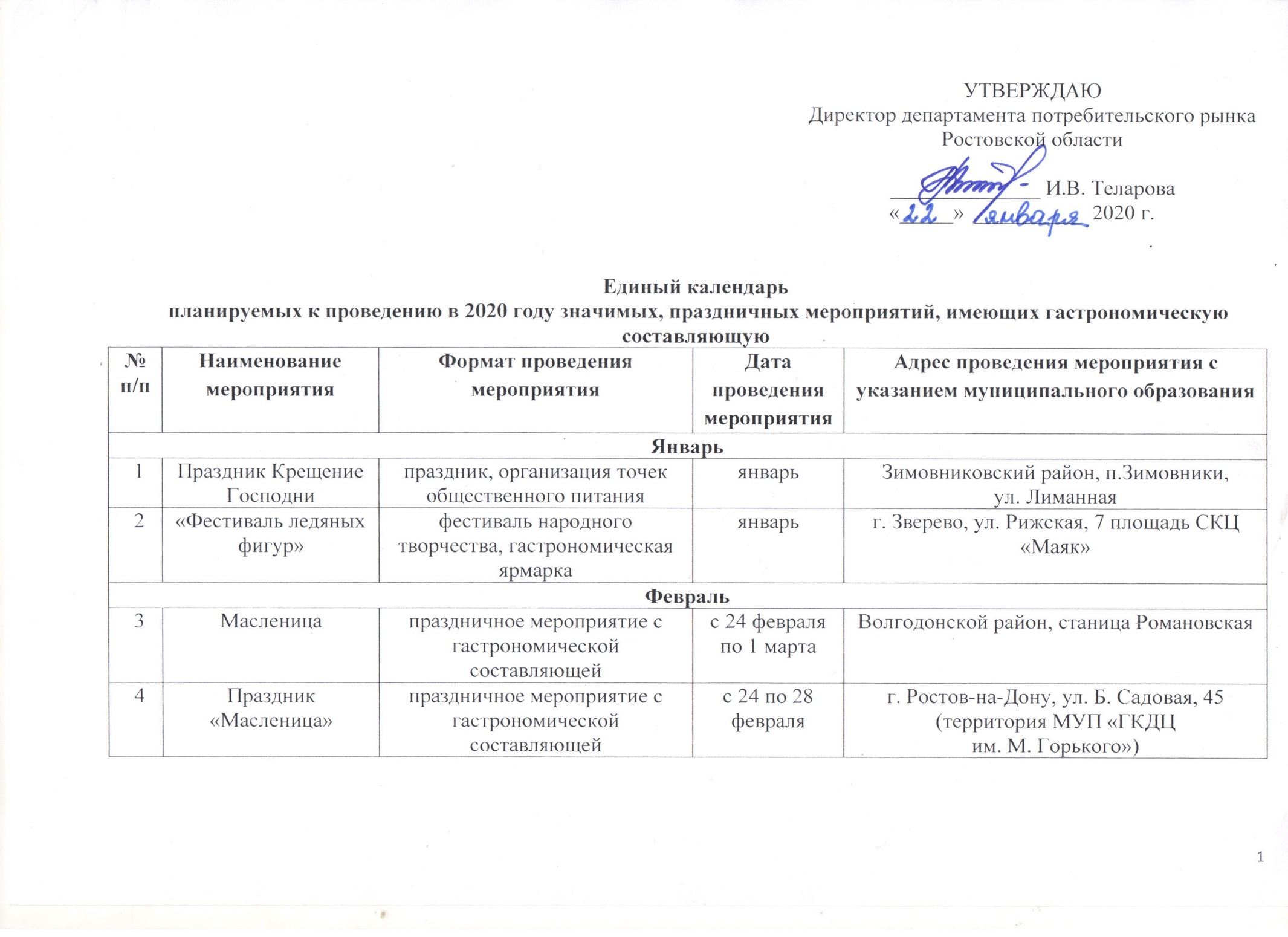 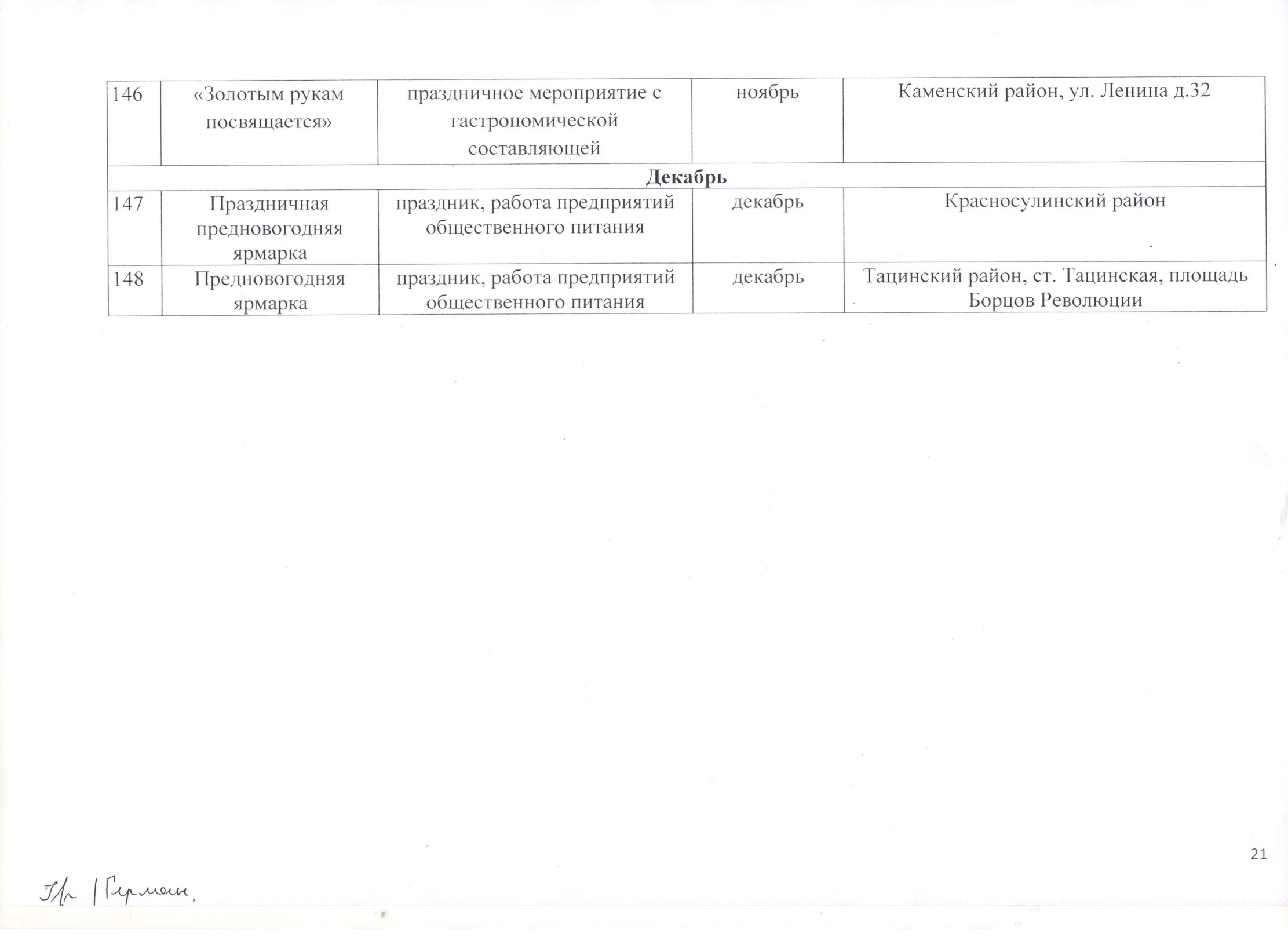 Празднование масленицыпраздничное мероприятие с гастрономической составляющей24 февраляПролетарский район, Центральная площадь г. ПролетарскаПраздник «Масленица»блинный праздник29 февраля 1 марта Егорлыкский район, ст. Егорлыкская,пер. Грицика, 119Народный праздник Масленицапраздничное мероприятие с гастрономической составляющейфевраль Зимовниковский район, п. Зимовники, РДК «Юбилейный» «Широкая масленица»народные гуляния, торговля, общественное питаниефевраль Орловский район, п. Орловский, площадь «Юбилейная»Празднование масленицыпраздничное мероприятие с гастрономической составляющейфевральТацинский район, ст. Тацинская, площадь Борцов Революции;п. Углегорский, пер. Школьный, 2Праздник «Масленица»праздничное мероприятие с гастрономической составляющейфевральмарт г. Донецк, пл. им. Ленина«Широкая масленица»«Любовь с первого взгляда»выставка мастеров детских поделок, конкурсы, развлекательная программа для молодежи ко Дню Святого Валентина, гастрономическая ярмаркафевральмартг. Зверево, ул. Рижская, 7, площадь СКЦ «Маяк»«Масленица»праздничное мероприятие с гастрономической составляющейфевраль Советский район,  ст. Советская«Масленица»народное гуляние, угощение блинамифевраль Усть-Донецкий  район,р.п. Усть-ДонецкийМартМартМартМартМарт«Масленица»праздничное мероприятие с гастрономической составляющей1 мартаБоковский район, центральная площадь ст.БоковскойПроводы русской зимы «Широкая масленица»праздничное мероприятие с гастрономической составляющей1 мартаВерхнедонской район, ст.Казанская, центральная площадь, ул.Ленина«Широкая масленица»народное гулянье (приготовление различных блюд)1 мартаКуйбышевский район, с. Куйбышево, ул. Куйбышевская, 1 И(Открытая сцена районного Дома культуры)«Широкая Масленица»праздничное мероприятие с гастрономической составляющей1 марта Матвеево-Курганский район, 
п. Матвеев Курган, Центральная площадьВыставка-продажа  мучных изделий в рамках проведения Масленичных гуляний праздничное мероприятие с гастрономической составляющей1 мартаг. Волгодонск, ул. Ленина, 56, площадь Победы«Русская Масленица»праздничное мероприятие с гастрономической составляющей 1 мартаМиллеровский район, г. Миллерово, ул. Ленина, центральная площадь «Масленница»праздничное мероприятие с гастрономической составляющей1 марта  Веселовский район, п.Веселый, площадь им.Балашова«Гуляй Масленица!»праздничное мероприятие с гастрономической составляющей1 мартаКаменский район,Центральная площадь п. Глубокий, 
ул. Ленина«Масленица»праздничное мероприятие с гастрономической составляющей1 мартаОктябрьский район (в 12 поселениях)«Масленица»народное гуляние (забавы, катание на санях, приготовление блинов и лепёшек)1 марта Шолоховский район, ст. ВешенскаяМасленицапраздничное мероприятие с гастрономической составляющей 1 марта Белокалитвинский район, г. Белая Калитва, пл. Театральная, ярмарка «Казачья»Фестиваль «Масленица широкая»праздничное мероприятие с гастрономической составляющей1 марта г. Батайск, на площадках, прилегающих  к ДК в микрорайонах: «Русь», «Гагарина»Масленицапраздничное мероприятие с гастрономической составляющей1 мартаКрасносулинский районМасленицапраздничное мероприятие с гастрономической составляющей1 мартаКашарский район, площадь у РДК сл. КашарыПраздник «Масленица»праздничное мероприятие с гастрономической составляющей1 марта Родионово-Несветайский район, сл.Родионово-Несветайская,ул. Пушкинская, 24площадь перед РДКМеждународный женский деньпраздничное мероприятие с гастрономической составляющеймартКрасносулинский район«Как на масляной неделе»праздничное мероприятие с гастрономической составляющеймарт Кашарский район, МБУК ДК Поповского с. п.с. Каменка ул. Центральная, 15 в.«Заждались мы Весны, все на проводы Зимы»праздничное мероприятие с гастрономической составляющеймарт Зерноградский район, ПлощадьМечетинского СДК, ул. Ленина 23,ст. МечетинскаяАпрельАпрельАпрельАпрельАпрельПасхальные праздничные  мероприятия праздничные ярмарки, мероприятия с гастрономической составляющейапрель г. Новочеркасск, пр. Платовский, в районе д. № 59,площадь Ермака (район сквера)Фестиваль «Воспетая степь»фестиваль экологического туризма: концерт, выставки, мастер-классы, торговля продовольственными и непродовольственными товарами.апрельОрловский район, Волочаевское сельское поселение«Праздничные перезвоны»фестиваль православной культуры,гастрономическая ярмаркаапрельгород Зверево, ул. Рижская, 7, площадь СКЦ «Маяк»МайМайМайМайМайДень городапраздничныемероприятия, организация работы точек общественного питания1 мая Зерноградский район, пл. Мира,городской парк культуры и отдыхаг. ЗерноградаПраздник весны и трудапраздничное мероприятие с гастрономической составляющей1 мая Зерноградский район, площадьМечетинского СДК, ул. Ленина 23,ст. МечетинскаяПразднование 1 маяпраздничное мероприятие с гастрономической составляющей1 маяБоковский район, район рощи ст.Боковской«1 Мая»праздничное мероприятие с гастрономической составляющей1 маяСоветский район, станица Советская Литературно-этнографический праздник «Конь казаку всего дороже»праздникХудожественно-этнографической композиции по мотивам произведений М.А. Шолохова. Казачьи песни в исполнении фольклорных коллективов.  Во время праздника можно прокатиться на лошадях и пони в экипажах и верхом, принять участие в интерактивных занятиях и мастер-классах, отведать походной каши из полевой кухни, сфотографироваться на память, приобрести сувениры3 мая Шолоховский район, конюшня Государственного музея - заповедника им. М.А. Шолохова (за ст. Вешенской)Праздничные гуляния, посвященные «75-летию Победы в Великой Отечественной Войне»праздничные ярмарки9 мая г. Новочеркасск, пр. Платовский, в районе  д. № 61, площадь Ермака (район сквера), ул. Калинина, 65 район ДК «Октябрьский»,ул. Гвардейская, 24 район ДК НЭВЗ«День Победы»военно-полевая кухня9 мая Веселовский район, парковая зона п.Веселый«Живет Победа в поколеньях»праздничное мероприятие с гастрономической составляющей9 маяКаменский район, Центральная площадь, рп. Глубокий, ул. ЛенинаДень Победы ВОВпраздничное мероприятие с гастрономической составляющей9 маяКашарский район, площадь у РДК сл. Кашары«9 мая»праздничное мероприятие с гастрономической составляющей9 мая Советский район, ст. Советская День Победыторговля, услуги общественного питания9 мая г. Каменск-Шахтинский, набережная городаДень победыярмарка9 мая Белокалитвинский район, г. Белая Калитва, пл. Театральная, Высота АтаеваДеньВеликой Победыпраздничное мероприятие с гастрономической составляющей9 мая Зерноградский район, пл. Мира,городской парк культуры и отдыхаг. ЗерноградаДень Победы полевая кухня, угощение кашей9 маяПролетарский район, Центральная площадь г. ПролетарскаПразднование Дня Победыпраздничное мероприятие с гастрономической составляющей9 мая г. Донецк, пл. им. Ленина«Салют Победы»праздничные мероприятия,гастрономическая ярмарка9 маягород Зверево, ул. Рижская, 7площадь СКЦ «Маяк»День Победыторговля, общественное питание, проведение конноспортивных соревнований9 мая Орловский район, п. Орловский, ул.Транспортная, парк в районе ЦРБ«День победы»митинг, возложение венков, угощение солдатской кашей9 маяУсть-Донецкий  район,р.п. Усть-ДонецкийV фестиваль «Оборона Таганрога 1855 года»общегородское мероприятие, работа фудкорта16 мая г. Таганрог, Пушкинская набережнаяНародные гуляния, посвященные празднованию  «Дня  города Новочеркасска»праздничное мероприятие с гастрономической составляющей16 мая г. Новочеркасск, пр. Платовский, в районе д. № 61, площадь Ермака (район сквера)Всероссийский литературно - фольклорный праздник «Шолоховская весна»народные гулянья: выступление фольклорных коллективов, интерактивные экскурсии,ярмарка, дегустация традиционных блюд казачьей кухни, донские разносолы, шашлык23-24 мая Шолоховский район, ст. Вешенская,Государственный музей заповедник им. М.А. ШолоховаДень предпринимателяторжественное мероприятие с гастрономической составляющей25 мая Зерноградский район, Малый зал РДК,пл. Мира, г. ЗерноградДень предпринимателявыставки, экскурсии на предприятия, в том числе сферы общественного питания25-31 маяПролетарский район, г. ПролетарскФестиваль донской культуры «Сальская степь»праздничное мероприятие с гастрономической составляющеймай – июнь Сальский район, Манычское сельское поселение, пос. Степной Курган, база отдыха «Закурганная»Цикл мероприятий, посвященных празднованию  Дня Великой  Победыпраздничные мероприятие с гастрономической составляющеймай  Зимовниковский район, Центральная площадь, п. Зимовники II Гастрономический фестиваль шашлыкафестиваль на открытом воздухемай Мясниковский район, с. ЧалтырьДетский фольклорный праздник «Шолоховская весна в ст.Каргинской»праздничное мероприятие с гастрономической составляющеймай Боковский район, ст. КаргинскаяФестиваль Уха по-Романовски вцикле мероприятий в честь  Победы в Великой Отечественной войнепраздничное мероприятие с гастрономической составляющеймай - июнь Волгодонской район, станица Романовская, фестивальная полянаВыставка-дегустация мучных, кондитерских, кулинарных  изделий в рамках празднования 75-летия Победы в Великой Отечественной войневыставка-дегустациямайг. Волгодонск«Закруткинская весна – 2020»праздничное мероприятие с гастрономической составляющеймай Семикаракорский район, ст.Кочетовская,«Кочетовское сельское поселение»ИюньИюньИюньИюньИюньТроицкие гулянияпраздничное мероприятие с гастрономической составляющей 7 июня Белокалитвинский район, х. ДядинДень Россиипраздничное мероприятие с гастрономической составляющей12 июня Зерноградский район, пл. Мира,городской парк культуры и отдыхаг. Зернограда«Мы единое целое»праздничное мероприятие с гастрономической составляющей12 июняКаменский район,Центральная площадь рп. Глубокий, 
ул. ЛенинаДень станицыпраздник казачьих разносолов12 июня Егорлыкский район, ст. Егорлыкская,пер. Грицика, 119Фестиваль казачьего творчества «Степь ковыльная»праздничное мероприятие с гастрономической составляющей13 июняОктябрьский район, х. Керчик-Савров, ул. Советская, 36«Донской земли многоголосье»  цикл мероприятий на XXII - межрегиональном фестивале бардовской песни «Струны души»праздничное мероприятие с гастрономической составляющейиюнь Волгодонской район, станица Романовская, фестивальная полянаЦикл мероприятий, посвященных «Дню России»праздничное мероприятие с гастрономической составляющейиюнь Зимовниковский район, Центральная площадь, п. Зимовники Праздник лебедыпраздничное мероприятие с гастрономической составляющей июнь Мясниковский район, с. ЧалтырьДень Россиипраздничное мероприятие с гастрономической составляющейиюньОрловский район, п.Орловский, площадь «Юбилейная», парк культуры и отдыха«Донские традиции»фольклорно-гастрономический фестивальиюньг. Зверево, ул. Рижская, 7площадь СКЦ «Маяк»День Донского поля - 2020праздничное мероприятие с гастрономической составляющейиюнь Зерноградский район, г. Зерноград,поля ФГБНУ АНЦ «Донской»«Троицкие гулянья»праздничное мероприятие с гастрономической составляющейиюнь Веселовский район, парковая зона п.ВеселыйФестиваль национальных культур «Сердце Дона»конкурс национальных подворий, представление национальных блюд июньУсть-Донецкий  район, 
ст. Нижнекундрюченская«День Багаевского огурца»  праздничное мероприятие, предполагающее организацию выставок, ярмарки3 декада июняБагаевский район, ст.Багаевская,(ул.Красноармейская, ул.Подройкина)  ИюльИюльИюльИюльИюльДень рыбакадонская уха12 июля Егорлыкский район,п. РоговскийДень работника торговлипраздничное мероприятие с гастрономической составляющей26 июля Зерноградский район, Малый зал РДК,пл. Мира, г. ЗерноградаГастрономическийфестиваль«Донская уха»гастрономический фестивальобластного значенияиюльАзовский район, х.Курган  Фестиваль «Купаловское лето на Дону»праздничное мероприятие с гастрономической составляющейпервые выходные июля Кагальницкий район, ст.Кагальницкая,Комаровский пляжАвгустАвгустАвгустАвгустАвгустМеждународный фестиваль военно-исторических клубов, посвященный Азовскому осадному сидению донских казаков 1641 годапраздничное мероприятие с гастрономической составляющей1 августа г. Азов, ул. Дзержинского (район Крепостных валов)День станицы Шумилинскаяпраздничная ярмарка, организация работы точек общественного питания10 августаВерхнедонской район, ст.Шумилинская,ул. Ленина«Золотая пчелка»районный фестиваль меда(выставка декоративно-прикладного творчества, дегустация меда, продукции пчеловодов)15 августаКуйбышевский район, с. Куйбышево,ул. Куйбышевская, 1 И(Открытая сцена районного Дома культуры)Областной  фестиваль народной казачьей песни «Песни над Чиром»праздничное мероприятие с гастрономической составляющей22 августа Боковский район, стадион «Олимп», РДК «Колос» Гастрономический фестиваль «Дары шелкового пути»праздничное мероприятие с гастрономической составляющей22 августаг. Волгодонск,в районе Цимлянского водохранилища (квартал В-9)«День города»праздничное мероприятие с гастрономической составляющей 22 августаМиллеровский район, г. Миллерово, ул. Ленина, центральная площадь Фестиваль «Зонтичное утро», посвященное 
Ф.Г. Раневскойобщегородское мероприятие, работа фудкорта22 августаг. Таганрог, адрес проведения уточняетсяЛитературно - этнографический праздник «Кружилинские толоки»праздник,мастер-классы, дегустации блюд казачьей кухни23 августа Шолоховский район, х. КружилинскийГосударственный музей - заповедник им. М.А. Шолохова.День города, День Шахтерагастрономический фестиваль29 августаг. Новошахтинск,улица ГорняцкаяДень города Пролетарска, станицы Великокняжеской и Пролетарского районапраздничное мероприятие с гастрономической составляющей29 августаПролетарский район, г. Пролетарск, площадь перед МБУК РДК, ул. Думенко, 139«Ряды торговые – товары новые»праздничное мероприятие с гастрономической составляющей29-30 августаг. Гуково, Стадион «Шахтёр» ул. Магистральная, 14 День станицы Обливскаяпраздничное мероприятие с гастрономической составляющейвторая декада августаОбливский район, ст. Обливская,площадь им. Ленина«Триспаса на Дону»ярмарка, приуроченная кпроведению фестиваляказачьей культурыавгустТацинский район, ст. Тацинская, площадь Борцов Революции95-летие со дня образования хутора Бакланникипраздничное мероприятие с гастрономической составляющейавгуст Семикаракорский район, Бакланники, «Бакланниковское сельское поселение»ПразднованиеДня города,Дня шахтерапраздничное мероприятие с гастрономической составляющейавгустг. Донецк, пл. им. Ленина«Улыбка    юных зверевчан»фестиваль детской песни,гастрономическая ярмаркаавгустгород Зверево, ул. Рижская, 7площадь СКЦ «Маяк»Литературно-фольклорный фестиваль «Калининское лето»литературные чтения, город- мастеров, приготовление донской ухиавгустУсть-Донецкий  район,х. ПухляковскийДень Города, День Шахтерафестиваль-выставка кухонь национальных диаспор. Конкурс среди казачьих сообществ «Лучшая уха» вторая декада августаг. Шахты, ул. ШевченкоСентябрьСентябрьСентябрьСентябрьСентябрь349-я годовщина со дня образования города Каменск-Шахтинскийторговля, услуги общественного питания12 сентября г. Каменск-Шахтинский, Набережная города«Медовая ярмарка»праздничное мероприятие с гастрономической составляющей12 сентябряТарасовский район, п. Тарасовский, пер. Почтовый, д. 4 (Центральная площадь)День станицы Казанскаяфестиваль, праздничная ярмарка13 сентябряВерхнедонской район, ст. Казанская, ул. Ленина, ул. Тимирязева «Капустная толока»праздничное мероприятие с гастрономической составляющей19 сентября Миллеровский район, сл. Криворожье, ул. ЛенинаЯрмарочное мероприятие к празднованию 217 лет со дня образования с. Песчанокопскогоярмарка, праздничное мероприятие с гастрономической составляющей19 сентября Песчанокопский район, с. Песчанокопское, пл. им. В.И. ЛенинаГастрономический праздник «Мещеряковская уха»праздничное мероприятие с гастрономической составляющей26 сентябряВерхнедонской район, х.Мещеряковский, ул.Плешакова«День города Константиновска»народные гуляния, организация работы точек общественного питания26 сентябряКонстантиновский район,г. Константиновск, ул. Набережная от ул. Топилина до ул.1 Мая III Гастрономический фестиваль «Вкус Дона»праздничное мероприятие с гастрономической составляющейсентябрь Волгодонской район, станица РомановскаяПраздничные мероприятия, посвященныеVI Всемирному конгрессу казаков,450-летию служения донских казаковГосударству Российскомупраздничное мероприятие с гастрономической составляющейсентябрь г. Новочеркасск,пр. Платовский, 59,площадь Ермака (район сквера)День села в сл. Кашарыпраздничное мероприятие с гастрономической составляющейсентябрьКашарский район, площадь у РДК сл. КашарыДень селаярмарка праздничная, организация работы точек общественного питаниясентябрь Дубовский район, с. Дубовское,площадка по пер. Герцена, 31 аЯрмарка, посвященная празднику «День поселка»праздничное мероприятие с гастрономической составляющейсентябрь Зимовниковский район, ул. Скибы, 165 а, территория «керосиновой лавки», п. Зимовники Юбилей хутора Вислыйпраздничное мероприятие с гастрономической составляющейсентябрь Семикаракорский район, х. Вислый, «Большемечетновское сельское поселение»День городапраздничное мероприятие с гастрономической составляющейсентябрьКрасносулинский районДень городапраздничное мероприятие с гастрономической составляющей сентябрь Белокалитвинский район, г. Белая Калитва, пл. ТеатральнаяДень станицы Милютинскойпраздничное мероприятие с гастрономической составляющейсентябрьМилютинский район, ст. Милютинская, ул. Комсомольская, 19Праздничные мероприятия, посвященные Дню образования Морозовского районаярмарка, фестиваль народного творчествасентябрьМорозовский район, г. Морозовск, Центральная площадьДень станицы «Вешенской»праздник,угощение блинами, пирогами, варениками, фруктовым студнем, взваром, квасом, фруктами,на площади ст. Вешенской пройдет праздничная дискотека сентябрь Шолоховский район, ст. ВешенскаяПраздник микрорайоназападный м/р города (дегустация блюд донской кухни)сентябрь г. Батайск, ДК «Русь»ул. Ставропольская, 50 г«Шермиции – 2020»VIII-й этно-спортивный казачий праздник - мероприятие с гастрономической составляющейсентябрь Зерноградский район, ст. Мечетинская Правый берег реки Мечетка«В дружбе народов – единство России»8-й районный фестиваль национальных культур праздничное мероприятие с гастрономической составляющейсентябрь Зерноградский район, пл. Мира,городской парк культуры и отдыхаг. Зернограда«День станицы»праздничное мероприятие с гастрономической составляющейсентябрь Советский район, ст. Советская«Венок дружбы»праздничное мероприятие с гастрономической составляющейсентябрь Веселовский район, парковая зона п. Веселый«Славим землю родную»праздничное мероприятие с гастрономической составляющейсентябрьКаменский районЦентральная площадь рп. Глубокий, ул. ЛенинаОбразование станицы Багаевскойпраздничное мероприятие, предполагающее организацию выставок, ярмарки2 декада сентябряБагаевский район, ст.Багаевская,(ул.Красноармейская, ул.Подройкина)  ОктябрьОктябрьОктябрьОктябрьОктябрьПраздник Покрова пресвятой Богородицы – День станицы Мешковскаяпраздничное мероприятие с гастрономической составляющей14 октябряВерхнедонской район, ст. Мешковская, ул. МолодежнаяПраздничные мероприятия, Покрова Пресвятой Богородицыпраздничное мероприятие с гастрономической составляющей14 октября г. Новочеркасск, пр. Платовский, 59, площадь Ермака (район сквера) «Покрова Пресвятой Богородицы», день станицы Кривянскойпраздничное мероприятие с гастрономической составляющей14 октябряОктябрьский район, ст. КривянскаяДень «Урожая» и Покрова Пресвятой Богородицыпраздничное мероприятие с гастрономической составляющей14 октябряг. Батайск, ДК  «Русь», 
ул. Ставропольская, 50 гДень работника сельского хозяйствапраздничное мероприятие с гастрономической составляющей17 октябряЗаветинский район, с.Заветное, ул.Чернышевского 1-к«Каргинская ярмарка на Покрова»праздничное мероприятие с гастрономической составляющейоктябрь Боковский район, ст.Каргинская Праздник Пресвятой Богородицы в рамках конноспортивных соревнованийпраздничное мероприятие с гастрономической составляющейоктябрь Боковский район, х. Дуленков Межрайонный фестиваль казачьей песни «Свой род казачий песней воспоем»праздничное мероприятие с гастрономической составляющейоктябрь Зимовниковский район, ст.КутейниковскаяПраздничные мероприятия, посвященные Дню урожаяпраздничное мероприятие с гастрономической составляющейоктябрьг. Ростов-на-Дону, парк «Левобережный»День сельского работникасельскохозяйственная ярмарка: концерт, выставка ярмарка, проведение конноспортивных соревнований.октябрьОрловский район, п. Орловский, ул.Транспортная, парк в районе ЦРБВыставочно-дегустационное мероприятие ко Дню работника сельского хозяйствавыставочно-дегустационное мероприятиетретья декада октября Песчанокопский район, 
с. Песчанокопское, пл. им. В.И. ЛенинаПокрова Пресвятой Богородицыпраздничное мероприятие с гастрономической составляющейоктябрь г. Донецк, ст. ГундоровскаяДень работника сельского хозяйства и перерабатывающей промышленностипраздничное мероприятие с гастрономической составляющейоктябрь Зерноградский район, пл. Мира,Малый зал РДК, г. Зерноград«Покрова»казачий разгуляйоктябрь Веселовский район, Веселовский СДКНоябрьНоябрьНоябрьНоябрьНоябрь«Матушка Казанская»праздничное мероприятие с гастрономической составляющей 4 ноябряБелокалитвинский район, п. КоксовыйДень работников сельского хозяйства и перерабатывающей промышленностипраздничное мероприятие с гастрономической составляющейноябрьМилютинский район, ст. Милютинская,ул. Комсомольская, 19День работников сельского хозяйства и перерабатывающей промышленностиконкурс на приготовление самого вкусного плованоябрь Пролетарский район, г. Пролетарск, МБУК РДК, ул. Думенко, 139Ярмарка, посвященнаядню работников сельскогохозяйствапраздничное мероприятие с гастрономической составляющейноябрьТацинский район, ст. Тацинская, площадь Борцов Революции«Народное достояние»гастрономическая ярмарканоябрьгород Зверево, ул. Рижская, 7площадь СКЦ «Маяк»День народного единствапраздничное мероприятие с гастрономической составляющейноябрь Зерноградский район, пл. Мира,городской парк культуры и отдыхаг. Зернограда